Министерство здравоохранения Иркутской областиОбластное государственное бюджетное профессиональное образовательное учреждение  «Иркутский базовый медицинский колледж»МЕТОДИЧЕСКАЯ РАЗРАБОТКАтеоретического занятияпо теме: Учение об инфекцииПМ.01 Диагностическая деятельность МДК.01.01 Пропедевтика клинических дисциплинСпециальность: 31.02.01 Лечебное делодля преподавателя Иркутск 2022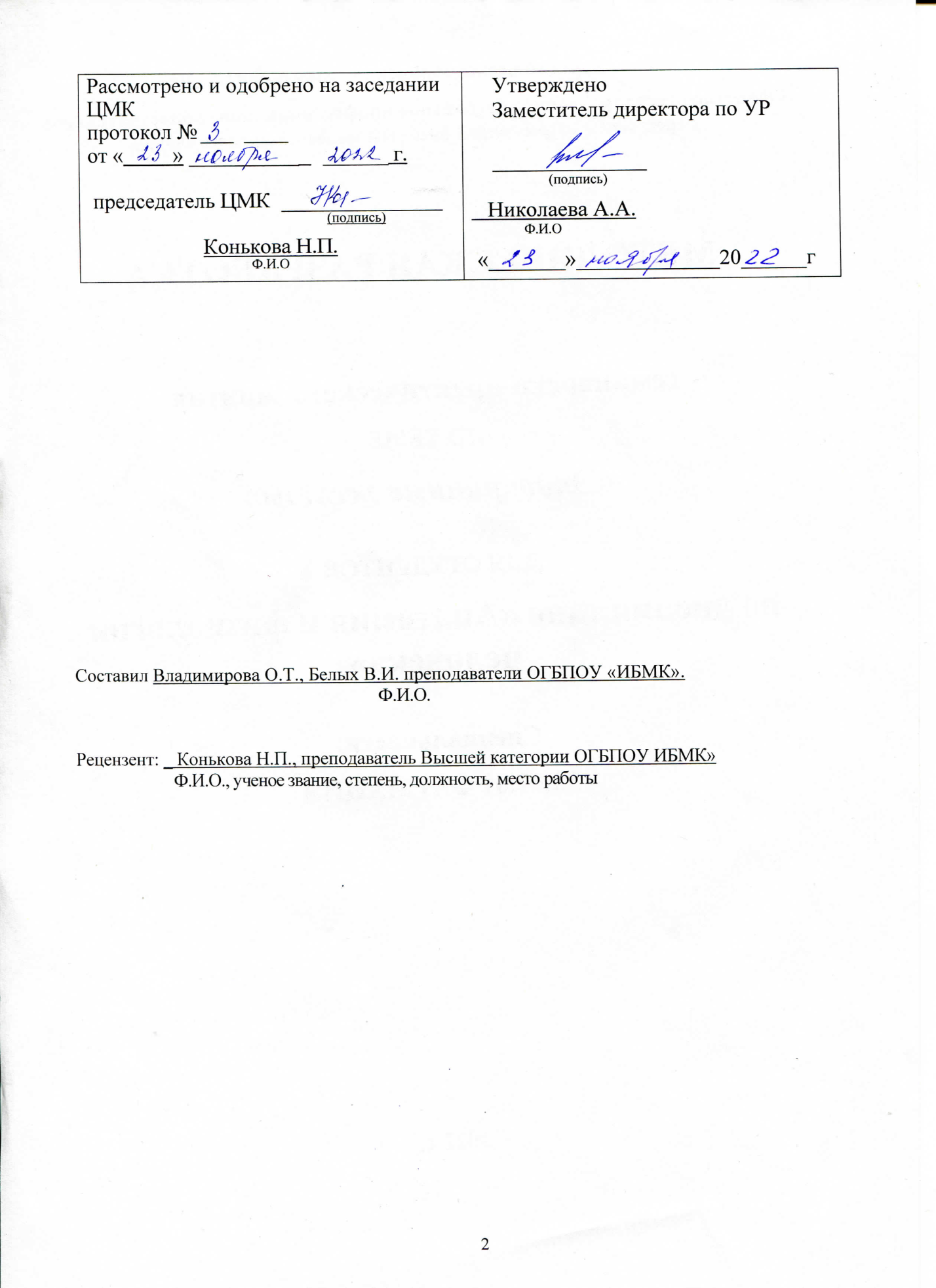 Разработана:  преподавателем высшей квалификационной  категории  ОГБПОУ ИБМК Соркиной Г.Ю.преподавателем высшей квалификационной  категории  ОГБПОУ ИБМК Конькова Н.В.СодержаниеВведениеАктуальностьУспехи, достигнутые в борьбе с инфекционными болезнями, привели к тому, что еще недавно в конце 20 века казалось, будто эпидемиология инфекционных болезней в значительной мере решила основные задачи, стоящие перед ней. Создалось впечатление, что инфекционные болезни побеждены. Но, несмотря на то, что в РФ, как и в других экономически развитых странах, достигнуто существенное снижение уровня заболеваемости инфекционными болезнями, они продолжают причинять большой ущерб здоровью людей и экономике страны. Значительны  экономические потери, обусловленные инфекциями: нетрудоспособность населения,  стоимость лечения больных и затраты на противоэпидемические мероприятия.  Инфекционная патология значительно чаще, чем неинфекционная, приводит к смерти в более молодом возрасте.На основании тщательного эпидемиологического анализа установлено, что среди всех заболеваний людей 60-70 и более процентов составляют болезни, связанные с инфекционными агентами. В последние десятилетия ведущее значение в инфекционной патологии приобретают так называемые эндогенные инфекции. Вызываемые различными возбудителями (кокковые формы) особенно стрепто- и стафилококки, кишечная палочка, протей, синегнойная палочка, отдельные грибы и др.) дерматиты, гнойничковые поражения кожи, назофарингиты, отиты, конъюнктивиты, колиты, аппендицит, бронхиты, бронхопневмонии, цистопиелонефриты, холециститы, диареи, а также многие формы сепсиса косвенно обусловлены факторами техногенной среды и образом жизни современного человечества. Стали появляться давно побежденные инфекции- полиомиелит,чума, холера. Диагностируются  новые, ранее неизвестные человечеству формы инфекционных болезней (легионеллез, микоплазмозы, кампилобактериоз, ротавирусная инфекция, африканские геморрагические лихорадки Ласса, Марбург- Эбола, боррелиоз Лайма и др.)  Среди вновь выявленных заразных болезней в первую очередь необходимо упомянуть инфекцию вирусом иммунодефицита человека, вирусные гепатиты С, птичий грипп, атипичная пневмония, COVID-19.Медицина в борьбе с инфекционными болезнями не достигла цели по ликвидации инфекций.  Это связано не только с резкими изменениями социально-экономических условий жизни населения, произошедшими в последние годы, урбанизацией, огромной миграцией людей, загрязнением биосферы и т.п., но и с ростом инфекционной заболеваемости, а также с расширением числа нозологических форм инфекций, расшифрованных в последнее время благодаря научным достижениям, а также быстрой эволюции усиления патогенности и вирулентности условно-патогенных возбудителей. Поэтому необходима дальнейшая работа по изучению и проведению наиболее эффективных в конкретных условиях противоэпидемических и профилактических мероприятий. Средние медицинские работники играют важную роль в выявлении пациентов с различными инфекционными болезнями, которым требуется ранняя, а иногда и неотложная медицинская помощь специалиста. На занятии используются  элементы информационных, игровых технологий, что дает возможность педагогу сделать занятие разнообразным, организовать обучение интересным, более интенсивным, повышающим мотивацию обучающихся, позволяющих подать материал в более доступной форме.Данная методическая разработка предназначена для преподавателей при проведении теоретического занятия. 2. Основная частьУЧЕБНО-МЕТОДИЧЕСКАЯ  К А Р Т А   (план)  З А Н Я Т И ЯДисциплина   МДК.01.01 Пропедевтика клинических дисциплинТема занятия Учение об инфекцииВид занятия Теоретическое занятиеТип занятия Комбинированное   Время занятия 90 минутА. Наглядные пособияБ. Раздаточный материалВ. Технические средства обучения компьютер, мультимедийный проектор,  программное обеспечение, мультимедийная презентация MicrosoftPowerPoint, видеофильм «Бактерии. Война миров».Г. Учебные места  кабинет Основ микробиологии и иммунологииД. Литература Основная:1.  Нечаев, В. М. Пропедевтика клинических дисциплин: учебник / В.Н. Нечаев: под общ. Ред. В.Т. Ивашкина.- М.:  ГЕОТАР- Медиа, 2018.2. Зверев,  В.В. Основы микробиологии и иммунологии  / В.В. Зверев,  М.Н. Бойченко.- Москва:  ГЭОТАР-Медиа,  2020Дополнительная:3.  Быков, А.С. Медицинская микробиология, вирусология и иммунологии /    А.С. Быков, В.В. Зверев.- М.:  МИА,  2018.4. Зверев,В.В.  Основы микробиологии и иммунологии  / В.В. Зверев, Е.В. Буданова.-М: «Академия»,  2022.5.  Основы микробиологии и иммунологии /  под  редакцией РАН В.В. Зверева, проф. М.Н. Бойченко.-М.: ГЭОТАР-Медиа, 2016.Шуб,Г.М. Основы медицинской бактериологии, вирусологии и иммунологии  / Г.М. Шуб.-  Москва: «Логос», 2019.Х О Д   З А Н Я Т И ЯСтруктура  занятияСодержание  занятияЗаключениеИспользование  интерактивных информационных, личностно- ориентированных, игровых     технологий  на занятии позволяет сделать занятие разнообразным, организовать обучение интересным, более интенсивным, повышающим мотивацию обучающихся, позволяющих подать материал в более доступной форме.	Применение информационных и коммуникационных технологий на данном занятии  является важным этапом образовательного процесса. Такие технологии создают условия для осознания себя личностью, предоставляет возможности для самоопределения, самоутверждения и самореализации в познании, профессии, поведении и т.д.Список использованных источниковПриложение А Исходное тестированиеhttps://onlinetestpad.com/77jg5ft5y5lty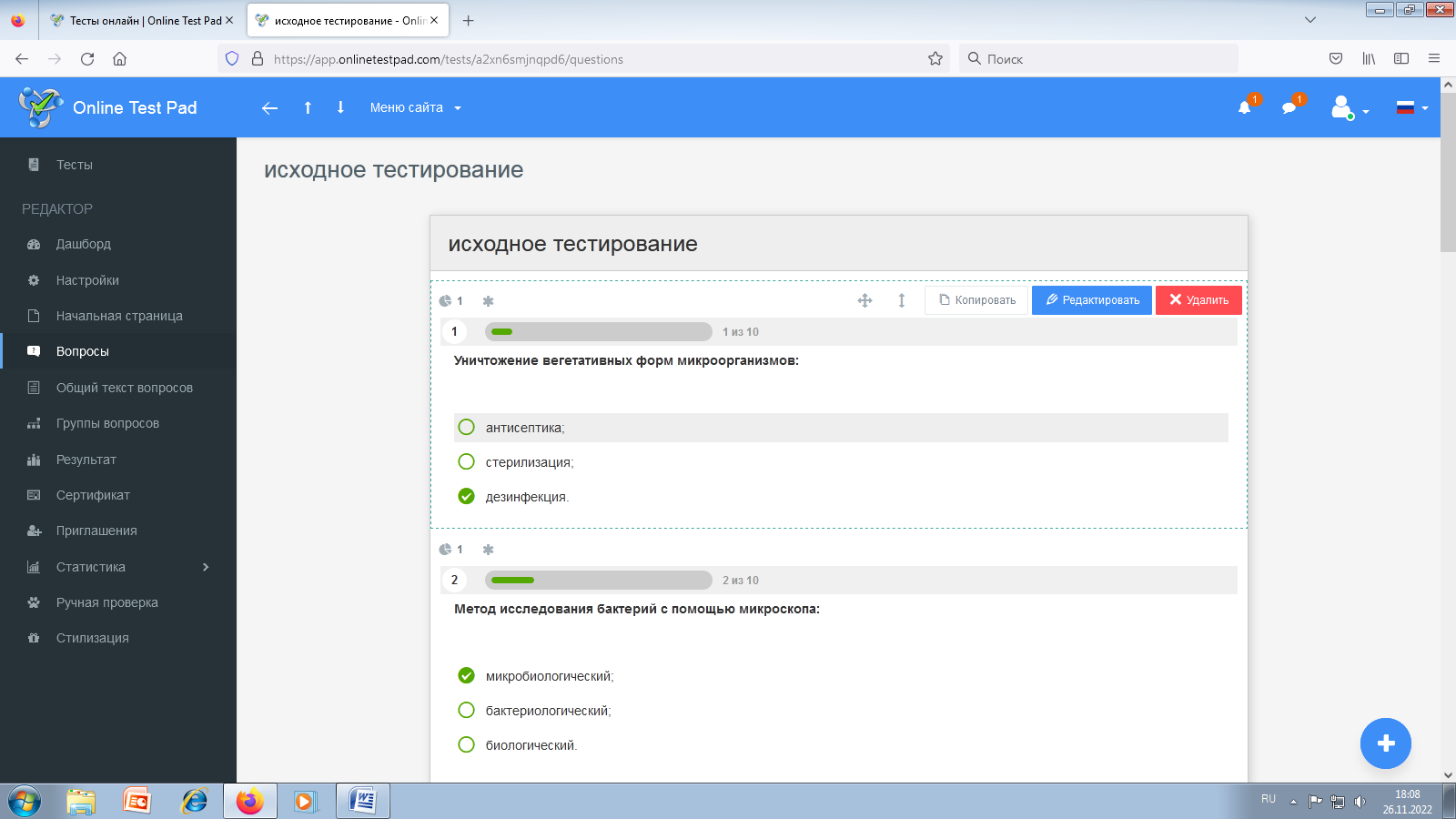 Приложение БПрезентация и видеофильмhttps://drive.google.com/drive/folders/1OtuVAsHVL6a3mPO9o0FjSUxV8bxPAKTX?usp=sharingПриложение ВРолевая игра	Инструкция           Действующие лица:-пациент;-родственники пациента (2 студента);-фельдшер скорой помощи;-фельдшер приемного покоя;-медицинская сестра;-лаборант бактериологической лаборатории;-помощники эпидемиолога (3 студента).	Оборудование:	   Штатиф, чашка Петри, петля, антисептик, перчатки, маски, фартук.СценарийРодственники пациента дифтерией вызывают «скорую помощь» на дом, называя жалобы, характерные для данного заболевания. Фельдшер проводит осмотр пациента и на основании характерных клинических симптомов принимает решение о госпитализации его в инфекционный стационар с предположительным диагнозом «Дифтерия ротоглотки». Фельдшер приемного покоя проводит сбор анамнеза (уточняя, был ли пациент вакцинирован против дифтерии и сроки вакцинации), осмотр пациента, подтверждает предварительный диагноз: «Дифтерия».Медицинская сестра проводит взятие материала от пациента для бактериологического исследования и осуществляет его транспортировку в бактериологическую лабораторию (студент, исполняющий роль медсестры, должен  взять материал и под контролем преподавателя уметь продемонстрировать данную манипуляцию на «пациенте»),  заполняет бланк – направление в лабораторию. Лаборант бактериологической лаборатории сеет патологический материал на питательную среду.Фельдшер и помощник-эпидемиолог проводят мероприятия в очаге инфекции: обследование контактных лиц на дифтерию, выявление возможных бактерионосителей, экстренную специфическую профилактику дифтерии. Помощник эпидемиолога проводит санитарно-просветительскую работу среди населения (всех участников игры), рассказывая об источниках инфекции, возбудителях, путях передачи, проводит профилактику распространения инфекции. №НаименованиеСодержание31Введение42 Основная часть. Технологическая карта занятия53Заключение.8 4Список использованных источников.8Приложение А.   Исходное  тестирование.9Приложение Б. Теоретические материал (презентация, видеофильм)Приложение В.  Сценарий ролевой игры.10Курсспециальность2 курсЛечебное делоЦели занятияУчебные: формирование представлении и знаний по  основам эпидемиологии инфекционных  болезней, путей заражения, локализации микроорганизмов в организме человека.  Проведения забора, транспортировку и хранения для микробиологических исследований.  ПК.1.1, Цели занятияРазвивающие: развитие логического мышления, умения использовать базовые знания  в конкретных ситуациях.Цели занятияВоспитательные:  Создать условия для формирования интереса к предмету, ответственности к своим действиям, любви к выбранной профессии.  ОК.2, ОК.3, ОК.6, ОК.10, ОК.11 МеждисциплинарныесвязиОбеспечивающие- анатомия и физиология человека, гигиена и экология человека, информатика, основы микробиологии и иммунологии, клиническая фармакология, профилактика заболеваний и санитарно-гигиеническое образование населения, технология оказания медицинских услуг, безопасная среда для пациента и персонала, сестринский уход в терапии, репродуктология, лечение пациентов хирургического профиля.МеждисциплинарныесвязиОбеспечиваемые– ПМ.02. Лечебная деятельностьВремя51015202530354045505560657075808590№ элементаIIIIIIIVIVIVIVIVIVIVIVIVIVIVIVIVVVIИспользование ТСО +++++++++++++№ элементаЭлементы занятия, учебные вопросы, формы и методы обученияДобавления, изменения, замечанияIОрганизационный момент2 минутIIАктуализация темы: название темы, цели и план занятия5 минутТема данного занятия «Учение об инфекции». Основные цели формирование представлений и знаний об инфекционном и эпидемическом процессах, формах  инфекционного процесса, механизмах передачи инфекции и принципах борьбы с инфекционными болезнями, понятие о внутрибольничных инфекциях и мерах профилактики.Актуальность темы: умение применять понятия инфекционного и эпидемического процессов и принципы борьбы с инфекционными болезнями, в частности с внутрибольничными инфекциями, в повседневной практике на любом участке оказания медико-санитарной помощи позволит правильно выбрать план обследования, лечения и профилактики данных заболеваний.IIIКонтроль исходных знаний студента 5 минутТестирование. Платформа Online Test pad.Студенты получают ссылку, переходят на  онлайн платформу, выполнят задание.Перед изложением вопроса преподаватель актуализирует знания студентов по вопросам биологии.Приложение  Аhttps://onlinetestpad.com/77jg5ft5y5ltyIVФормирование новых знаний70 минутИзложение нового материала по вопросам:Понятие инфекция, инфекционный процесс, инфекционное заболевание. Характеристика микроорганизмов – возбудителей инфекционных заболеваний: патогенность и вирулентность, инфицирующая и летальная доза, адгезивность, тропность, инвазивность, агрессивность, токсичность и токсигенность. Характерные признаки инфекционных заболеваний: специфичность, контагиозность, цикличность, наличие иммунизационного процесса.Виды и формы инфекционного процесса. Влияние факторов внешней среды на течение и исход инфекционного заболевания за счет изменения вирулетности микроорганизмов и резистентности макроорганизма.При изложении материала преподаватель использует записи на доске – новая терминология, презентация. Приложение БДемонстрация Презентации и видеофильма  https://drive.google.com/drive/folders/1OtuVAsHVL6a3mPO9o0FjSUxV8bxPAKTX?usp=sharingIVЗакрепление10 минутРолевая играПри распределении игровых ролей необходимо формировать работу в «малых группах» из двух-трёх человек. Так, на каждом этапе игры студенты  должны хорошо разобраться с определенным аспектом изучаемой темы. Студенты могут импровизировать в процессе подготовки.Преподаватель выступает в роли «незаметного» наблюдателя. Аудитория и действующие лица  по результатам и проводят анализ и самоанализ игры. Приложение ВРезюме. Подведение итогов занятия. Выделение основныхмоментов. Выставление оценок студентам. Ответы на вопросы студентов. 5минутДомашнее задание: Учебник. Тема: Учение об инфекции, стр.96-1063минуты1.Нечаев, В. М. Пропедевтика клинических дисциплин: учебник / В.Н. Нечаев: под общ. Ред. В.Т. Ивашкина.- М.:  ГЕОТАР- Медиа, 2018.2.Зверев,  В.В. Основы микробиологии и иммунологии  /   В.В. Зверев,   М.Н. Бойченко.- Москва:  ГЭОТАР-Медиа,  2020.3.Быков, А.С. Медицинская микробиология, вирусология и иммунологии /  А.С. Быков, В.В. Зверев.- М.:  МИА,  2018.4.Зверев, В.В.  Основы микробиологии и иммунологии  / В.В. Зверев, Е.В. Буданова.-  М: «Академия»,  2022.5.Основы микробиологии и иммунологии /  под  редакцией РАН В.В. Зверева, проф. М.Н. Бойченко.- М.: ГЭОТАР- Медиа, 2016.6.Шуб, Г.М. Основы медицинской бактериологии, вирусологии и иммунологии  / Г.М. Шуб.-  Москва: «Логос», 2019.